               Nr. 11548 /09.05.2023ANUNȚ CONCURSDirecția de Sănătate Publică a Județului Timiș, cu sediul în Timișoara, Str.Lenau Nr.10, în conformitate cu prevederile Ordinului MS nr. 166/2023 pentru aprobarea metodologiilor privind organizarea şi desfăşurarea concursurilor de ocupare a posturilor vacante şi temporar vacante de medic, medic stomatolog, farmacist, biolog, biochimist şi chimist din unităţile sanitare publice sau din direcţiile de sănătate publică, precum şi a funcţiilor de şef de secţie, şef de laborator şi şef de compartiment din unităţile sanitare fără paturi sau din direcţiile de sănătate publică, respectiv a funcţiei de farmacist-şef  în unităţile sanitare publice cu paturi, organizează concurs  în vederea ocupării următoarelor posturi contractual vacante de execuție,  pe perioadă nedeterminată, cu normă întreagă,  durata timpului de lucru 7 ore/zi, 35 de ore/săptămână,  astfel:-  un post de medic specialist în specialitatea igienă, la Compartimentul de evaluare a factorilor de risc din mediul de viață și muncă-colectivul igiena mediului și medicina muncii și colectivul de statistică;-  un post de medic specialist în specialitatea sănătate publică și management la Compartimentul de evaluare și promovare a sănătății, colectivul de supraveghere boli netransmisibile, de evaluare programe boli netransmisibile, de informare educare în sănătate publică, programe de promovarea sănătății și demografie și statistică .Dosarul de concurs va conține obligatoriu următoarele documente:a) formularul de înscriere la concurs, conform modelului prevăzut în anexa nr. 2 la Hotărârea Guvernului nr. 1.336/2022 pentru aprobarea Regulamentului-cadru privind organizarea şi dezvoltarea carierei personalului contractual din sectorul bugetar plătit din fonduri publice, cu modificările şi completările ulterioare;;b) copia de pe diploma de licenţă şi certificatul de medic specialist; c) copie a certificatului de membru al organizaţiei profesionale cu viza pe anul în curs;d) dovada/înscrisul,  din care să rezulte că nu i-a fost aplicată una dintre sancţiunile prevăzute la art. 455 alin. (1) lit. e) sau f), la art. 541 alin. (1) lit. d) sau e), respectiv la art. 628 alin. (1) lit. d) sau e) din Legea nr. 95/2006 privind reforma în domeniul sănătăţii, republicată, cu modificările şi completările ulterioare; e) acte doveditoare pentru calcularea punctajului prevăzut în anexa nr. 3 la ordin;f) certificat de cazier judiciar sau, după caz, extrasul de pe cazierul judiciar;g) certificatul de integritate comportamentală din care să reiasă că nu s-au comis infracţiuni prevăzute la art. 1 alin. (2) din Legea nr. 118/2019 privind Registrul naţional automatizat cu privire la persoanele care au comis infracţiuni sexuale, de exploatare a unor persoane sau asupra minorilor, precum şi pentru completarea Legii nr. 76/2008 privind organizarea şi funcţionarea Sistemului Naţional de Date Genetice Judiciare, cu modificările ulterioare, pentru candidaţii înscrişi pentru posturile din cadrul sistemului de învăţământ, sănătate sau protecţie socială, precum şi orice entitate publică sau privată a cărei activitate presupune contactul direct cu copii, persoane în vârstă, persoane cu dizabilităţi sau alte categorii de persoane vulnerabile ori care presupune examinarea fizică sau evaluarea psihologică a unei persoane;h) adeverinţă medicală care să ateste starea de sănătate corespunzătoare, eliberată de către medicul de familie al candidatului sau de către unităţile sanitare abilitate cu cel mult 6 luni anterior derulării concursului;i) copia actului de identitate sau orice alt document care atestă identitatea, potrivit legii, aflate în termen de valabilitate;j) copia certificatului de căsătorie sau a altui document prin care s-a realizat schimbarea de nume, după caz;k) curriculum vitae, model comun european;l) copia carnetului de muncă, a adeverinței eliberate de angajator pentru perioada lucrată, care să ateste vechimea în muncă și în specialitatea studiilor solicitate pentru ocuparea postului;NotăDocumentele prevăzute la lit. d) şi f) sunt valabile 3 luni şi se depun la dosar în termen de valabilitate.Adeverinţa care atestă starea de sănătate conţine, în clar, numărul, data, numele emitentului şi calitatea acestuia, în formatul standard stabilit prin ordin al ministrului sănătăţii. Pentru candidaţii cu dizabilităţi, în situaţia solicitării de adaptare rezonabilă, adeverinţa care atestă starea de sănătate trebuie însoţită de copia certificatului de încadrare    într-un grad de handicap, emis în condiţiile legii.Copiile de pe actele prevăzute la  lit. b), c), i) şi l), precum şi copia certificatului de încadrare într-un grad de handicap se prezintă însoţite de documentele originale, care se certifică cu menţiunea "conform cu originalul" de către secretarul comisiei de concurs.Documentul prevăzut  la lit. f) poate fi înlocuit cu o declaraţie pe propria răspundere privind antecedentele penale. În acest caz, candidatul declarat admis la selecţia dosarelor şi care nu a solicitat expres la înscrierea la concurs preluarea informaţiilor privind antecedentele penale direct de la autoritatea sau instituţia publică competentă cu eliberarea certificatelor de cazier judiciar are obligaţia de a completa dosarul de concurs cu originalul documentului prevăzut la lit. f), anterior datei de susţinere a probei scrise.Informații suplimentare se pot obține la sediul DSP Timiș, Str. Lenau nr.10, Biroul RUNOS - tel 0256/494680 int.120  și pe site-ul www.dsptimis.ro;Condiții de participare la concurs:  Condiții generale:a) are cetăţenia română sau cetăţenia unui alt stat membru al Uniunii Europene, a unui stat parte la Acordul privind Spaţiul Economic European (SEE) sau cetăţenia Confederaţiei Elveţiene;b) cunoaşte limba română, scris şi vorbit;c) are capacitate de muncă în conformitate cu prevederile Legii nr. 53/2003 - Codul muncii, republicată, cu modificările şi completările ulterioare;d) are o stare de sănătate corespunzătoare postului pentru care candidează, atestată pe baza adeverinţei medicale eliberate de medicul de familie sau de unităţile sanitare abilitate;e) îndeplineşte condiţiile de studii, de vechime în specialitate şi, după caz, alte condiţii specifice potrivit cerinţelor postului scos la concurs, inclusiv condiţiile de exercitare a profesiei;f) nu a fost condamnată definitiv pentru săvârşirea unei infracţiuni contra securităţii naţionale, contra autorităţii, contra umanităţii, infracţiuni de corupţie sau de serviciu, infracţiuni de fals ori contra înfăptuirii justiţiei, infracţiuni săvârşite cu intenţie care ar face o persoană candidată la post incompatibilă cu exercitarea funcţiei contractuale pentru care candidează, cu excepţia situaţiei în care a intervenit reabilitarea;g) nu execută o pedeapsă complementară prin care i-a fost interzisă exercitarea dreptului de a ocupa funcţia, de a exercita profesia sau meseria ori de a desfăşura activitatea de care s-a folosit pentru săvârşirea infracţiunii sau faţă de aceasta nu s-a luat măsura de siguranţă a interzicerii ocupării unei funcţii sau a exercitării unei profesii;h) nu a comis infracţiunile prevăzute la art. 1 alin. (2) din Legea nr. 118/2019 privind Registrul naţional automatizat cu privire la persoanele care au comis infracţiuni sexuale, de exploatare a unor persoane sau asupra minorilor, precum şi pentru completarea Legii nr. 76/2008 privind organizarea şi funcţionarea Sistemului Naţional de Date Genetice Judiciare, cu modificările ulterioare, pentru domeniile prevăzute la art. 35 alin. (1) lit. h) din Hotărârea Guvernului nr. 1336/2022 pentru aprobarea Regulamentului-cadru privind organizarea şi dezvoltarea carierei personalului contractual din sectorul bugetar plătit din fonduri publice.       Condiții specifice:Pentru postul de medic specialist în specialitatea specialitatea igienă:studii universitare de licență, absolvite cu diplomă de licență în medicinăcertificatul de medic specialist în specialitatea igienă Pentru postul de medic specialist în specialitatea sănătate publică și management:studii universitare de licență, absolvite cu diplomă de licență în medicinăcertificatul de medic specialist în specialitatea sănătate publică și managementTEMATICA pentru concursul de ocupare a postului vacant cu normă întreagă de medic specialist igienăI. PROBA SCRISAII - III. DOUA PROBE PRACTICEPROBA SCRISA1.Igiena aerului atmosferic: factori meteoro-climatici si influenta lor asupra sanatatii, poluarea aerului atmosferic (surse de poluare, natura agentilor poluanti, efectele poluarii aerului atmosferic asupra starii de sanatate, riscuri generate de principalii poluanti si evaluarea lor, monitorizarea poluarii aerului si a expunerii umane, criterii de calitate a aerului). (1,2,3,4,5,6)2.Igiena apei: apa potabila (nevoile de apa ale individului si colectivitatilor, mod de acoperire, surse de apa, aprecierea calitatii surselor; compozitia minerala si relatia cu sanatatea; poluarea chimica si microbiologica a apei potabile, efectele asupra sanatatii, boli transmise prin apa, epidemiile hidrice; criterii de calitate a apei potabile; metode de tratare a apei pentru potabilizare); ape naturale, de suprafata si subterane: riscuri pentru sanatate si criterii de calitate, autopurificarea apei, criterii de calitate; indepartarea apelor uzate: riscuri pentru sanatate date de indepartarea incorecta a apelor uzate, evaluarea riscurilor. (1,2,3,4,5,6)3.Igiena solului: relatia intre sol si sanatatea umana; endemiile biogeochimice; poluarea chimica si biologica a solului, efectele asupra starii de sanatate.(1,2,3,4,5,6)4.Deseurile solide si periculoase: surse, clasificari, compozitie fizica, chimica si biologica; riscuri pentru sanatate generate de indepartarea incorecta a deseurilor solide si periculoase.5.Combaterea vectorilor si regimul pesticidelor.(1,2,3,4,5,6)6.Igiena habitatului. Asezarile urbane: efectele asupra sanatatii date de urbanizare; spatiul locuit si relatia cu sanatatea umana: conditiile fundamentale ale igienei spatiului locuit, efectele asupra sanatatii generate de conditiile de locuit si facilitatile sanitare, poluarea aerului interior, evitarea suprasolicitarii fiziologice (ambianta termica, vicierea aerului interior, iluminatul natural si artificial, zgomotul), prevenirea infectiilor, intoxicatiilor si accidentelor, notiuni de igiena spitaliceasca.(1,2,3,4,5,6)7.Igiena radiatiilor: radiatii neionizante (radiofrecvente, infrarosii, luminoase, ultraviolete), surse, relatii cu sanatatea umana, masuri de prevenire si combatere a efectelor nocive asupra sanatatii; radiatii ionizante: iradierea naturala si natural modificata tehnologic, efectele asupra sanatatii, iradierea antropica, surse de radiatii ionizante, metode de evaluare a expunerii si de monitorizare a contaminarii mediului, efectele asupra sanatatii (mecanism de actiune, efecte stocastice si nestocastice); masuri de prevenire si combatere a expunerii umane.(1,2,3,4,5,6)8.Trebuintele nutritive ale omului: necesarul de energie; necesarul de proteine (compozitia si clasificarea proteinelor, rol in nutritie, necesarul de proteine si aminoacizi pentru diferite grupe de populatie, efectele consumului neadecvat - insuficient sau exagerat, surse alimentare principale si secundare de proteine); necesarul de lipide (compozitia si clasificarea lipidelor, rol in nutritie, necesarul de lipide si acizi grasi pentru diferite grupe de populatie, efectele consumului neadecvat - insuficient sau exagerat, surse de alimentare principale si secundare de lipide); necesarul de glucide (compozitia si clasificarea glucidelor, rol in nutritie, necesarul de glucide digerabile si nedigerabile pentru diferite grupe de populatie, efectele consumului neadecvat - insuficient sau exagerat, surse de alimentare principale si secundare de glucide).(1,2,7,8)9.Necesarul de elemente minerale - bioelemente (calciu, fosfor, magneziu, sodiu, potasiu, clor, sulf, fier, cupru, cobalt, zinc, iod, fluor, mangan, molibden, crom, seleniu) - pentru fiecare dintre micro- si macro- elemente se vor prezenta: rol in nutritie, necesarul pentru diferite grupe de populatie, efectele consumului neadecvat - insuficient sau exagerat, surse alimentare principale si secundare. (1,2,7,8)10.Necesarul de vitamine: vitamine liposolubile (A,D,E,K) si hidrosolubile (B1, B2, B6, B12, PP, acid folic, acid pantotenic, biotina, ubichinona, vitamina C, vitamina P); alte substante cu efecte vitaminomimetice (inozitol, acid lipoic, acid orotic, acid pangamic) - pentru fiecare dintre vitamine se vor prezenta: rol in nutritie, necesarul pentru diferite grupe de populatie, efectele consumului neadecvat - insuficient sau exagerat, surse alimentare principale si secundare. (1,2,7,8)11.Valoarea nutritiva si igiena alimentelor. Gruparea alimentelor in functie de provenienta si de valoarea nutritiva din oua; derivate cerealiere si leguminoase uscate; legume, fructe si preparate din legume si fructe; grasimi alimentare; produse zaharoase; bauturi nealcoolice; bauturi alcoolice - pentru fiecare grupa de alimente se vor prezenta: modul de obtinere se formele sub care se comercializeaza si se consuma; compozitia si valoarea nutritiva; cantitati recomandate pentru diferite categorii de populatie; efecte nutritionale si digestive ale consumului neadecvat - insuficient sau exagerat. (1,2,7,8)12.Conditii de igiena ce trebuiesc respectate in producerea, depozitarea, transportul, comercializarea si consumul produselor alimentare, maladii microbiene, virotice si parazitare transmise prin alimentele respective. (1,2,7,8)13.Riscuri de contaminare chimica cu poluanti si aditivi in comercializarea si consumul produselor alimentare, masurile de profilaxie. (1,2,7,8)14.Principii si metode de conservare a alimentelor: mecanisme de conditii de alterare si insalubrizare a alimentelor; conservarea alimentelor prin folosirea temperaturilor ridicate (pasteurizare, fierbere, coacere, prajire, sterilizare) si a temperaturilor scazute (refrigerare, congelare); conservarea prin reducerea cantitatii de apa: uscare, deshidratare; conservarea prin acidifiere, sarare, zaharare, afumare; conservarea prin folosirea de substante chimice; conservarea prin folosirea radiatiilor ionizante. (1,2,7,8)15.Aditivi alimentari, clasificare: conservanti (antiseptici, antibiotici, antioxidanti), organoleptizanti (coloranti, aromatizanti, emulsionati, stabilizatori, agenti de ingrosare, indulcitori sintetici, etc.); efecte asupra alimentelor si consumatorilor. (1,2,7,8)16.Poluarea chimica a alimentelor: clasificarea poluantilor chimici; reziduuri de pesticide; metale cu potential nociv: plumb, mercuri, cadmiu, cupru, nichel, staniu, zinc, aluminiu, crom; micotoxine; nitrozamine; hidrocarburi policiclice aromatice; azotati, azotiti; elemente radioactive si alti poluanti chimici:monomeri din mase plastice, antibiotice, medicamente de uz veterinar, biostimulatori. Pentru fiecare grupa de substante chimice se vor prezenta: sursele si modalitatile de poluare, efecte asupra consumatorilor (toxice, cancerigene, teratogene, alergice). (1,2,7,8)17.Toxiinfectiile alimentare. Toxiinfectiile produse de germenii: Salmonella, Shigella, Stafilococi enterotoxici, Escherichia coli, Proteus, Clostridium (Cl.botulinum si Cl. Perfringens), Yersinia enterocolitica, Campylobacter, Listeria monocytogenes, Vibrio parahaemolyticus, Bacillus cereus. Surse si modalitati de contaminare a alimentelor; forme de manifestare; masuri de profilaxie. (1,2,7,8)18.Igiena unitatilor cu profil alimentar: unitati de productie, depozitare, desfacere, consum public si colectiv. (1,2,7,8)19.Boli de nutritie. Etiopatogenia bolilor de nutritie: boli prin hiperconsum alimentar sau consum dezechilibrat: obezitate, dislipidemii, ateroscleroza si complicatiile sale, diabetul zaharat, hiperuricemiile, guta, litiaza biliara.(9)20.Boli carentiale: hipovitaminoze (scorbut, pelagra, beri-beri, carenta in vitamina A, carenta in vitamina D), carenta in elemente minerale, malnutritia calorico-proteica, anemii nutritionale.(9)21.Caracteristici generale ale procesului dezvoltarii fizice si neuropsihice a copiilor si tinerilor. Modificarile in timp ale dezvoltarii fizice si psihice umane. Aprecierea cresterii si dezvoltarii copiilor si tinerilor la nivelul asistentei primare. Dinamica dezvoltarii neuropsihice la copii si tineri, caracteristicile si etapele acestui proces. Legile cresterii si dezvoltarii. (1,2,10,11)22.Factori ai mediului intern care influenteaza dezvoltarea copiilor, factori ai organismului matern, factori genetici, endocrini, metabolici, sistemul nervos. (1,2,10,11)23.Criterii de evaluare a dezvoltarii copiilor si tinerilor. Criterii de apreciere a gradului de maturizare a organismului aflat in perioada de evolutie. Criterii pentru examinarea psihologica a copiilor si adolescentilor. Stabilirea diagnosticului dezvoltarii fizice si neuropsihice, periodizarea etapelor de dezvoltare. (1,2,10,11)24.Igiena copiilor de varsta mica (0-3 ani). Dezvoltarea fizica si neuropsihica a copiilor 0-3 ani. Alimentatia in perioada primului an de viata in relatia cu dezvoltarea fizica si neuropsihica a copilului. Principii de organizare a regimului zilnic al copiilor de 0-3 ani. Construirea, amenajarea si functionarea creselor. Structura si continutul regimului educativ in cresa, elaborarea deprinderilor, jocul ca proces de invatare. (1,2,10,11)25.Igiena copilului prescolar. Dezvoltarea fizica si neuropsihica a copiilor prescolari. Supravegherea alimentatiei copilului in gradinite. Igiena procesului instructiv-educativ in gradinite. Igiena gradinitei de copii: constructie, amenajare, circuite functionale. Principii de organizare a regimului zilnic si a educatiei fizice in colectivitatile de prescolari. (1,2,10,11)26.Igiena copiilor de varsta scolara. Dezvoltarea fizica si neuropsihica a scolarilor. Problematica instruirii si educarii copilului cu handicapuri (senzoriale, verbale, comportamentale, fizice si de intelect). Copilul cu posibilitati superioare, problematica instruirii si educarii lui. Factorii si bazele neurodinamice ale invatarii. Invatarea si reusita scolara. Norme pentru durata activitatii scolare (durata pregatirii lectiilor de acasa, durata lectiilor in clasa), norme pentru durata odihnei. (1,2,10,11)27.Probleme medicale ale adolescentului: cresterea si dezvoltarea pubertara, aspecte ale patologiei specifice adolescentului. Tulburarile de comportament, absenteismul si demisia scolara la adolescenti. Probleme medicale ale orientarii scolare si profesionale. (1,2,10,11)28. Igiena institutiilor scolare si universitare. Notiuni de ergonomie scolara. (1,2,10,11)29.Evaluarea riscului pentru sanatate generat de mediu. Natura pericolelor din mediu care pot afecta sanatatea; pericol si risc: definitii, tipuri de pericole si riscuri pentru sanatate; pericole chimice: clasificare, cai de expunere, metabolizarea si soarta in organism, cai de eliminare, tipuri de efecte pe sanatate; pericole fizice: clasificare, zgomot si vibratii, radiatii ionizante, radiatii neionizante, ambianta termica; pericole mecanice: clasificare, impact asupra grupurilor si societatii, grupuri vulnerabile, accidente de trafic, accidente casnice si recreationale; pericole psihosociale si comportamentale: clasificare, efecte asupra sanatatii. (12)30.Principii si metode utilizate in evaluarea riscului (identificarea pericolului, evaluarea relatiei doza- raspuns, evaluarea expunerii, caracterizarea riscului: evaluarea calitativa si cantitativa a riscului); metode epidemiologice si biostatica (concepte de baza, proiectarea si implementarea studiilor, analiza cantitativa a datelor); toxicologie si metode de laborator (principii generale de toxicologie; absorbtia, distributia, excretia si biotransformarea; efecte cancerigene, genetice si legate de dezvoltare; efecte toxice pe organe sau sisteme; efectele principalilor agenti toxici; toxicologia mediului). (12)31.Managementul riscului: compararea riscului estimat cu standarde si norme, compararea riscului estimat actual cu estimari anterioare, prevenirea si tinerea sub control a expunerii, stabilirea alternativelor, implicarea tuturor participantilor la procesul de luarea deciziilor.(16)32.Comunicarea riscului: planul de comunicare a riscului, definirea obiectivelor comunicarii, implicarea comunitatii, parteneriat cu liderii comunitatii si alte institutii, elaborarea mesajelor, evaluarea comunicarii. (12)33.Demografie: statica populatiei, miscarea mecanica si naturala a populatiei, metode de standardizare, metode lexis, tabele de mortalitate, ani potentiali de viata pierduti. (12)34.Elaborarea, implementarea si evaluarea programelor de sanatate: identificarea nevoilor, stabilirea prioritatilor, fixarea scopurilor, obiectivelor generale si specifice, determinarea strategiilor, determinarea activitatilor si resurselor, implementarea programelor de sanatate, evaluarea programelor de sanatate. (12)II. PRIMA PROBA PRACTICASe interpreteaza si se discuta rezultatele de pe buletinele de analiza pentru:aer atmosfericapa potabilasolpoluarea sonoraaudiometrieambianta termicailuminatul natural si artificialradioactivitatea naturala si natural modificata tehnologicradiatii ultravioletevicierea aeruluicalitatea nutritiva a alimentelor din diferite grupecontaminarea chimica a alimentelorcontaminarea microbiologica a alimenteloraditivi alimentaridezvoltarea somatica a unui copil sau adolescent: date somatoscopice, somatometrice si fiziometricenisip din locul de joaca al gradiniteifisa creseiIII. A DOUA PROBA PRACTICA1.Ancheta epidemiologica in epidemia hidrica si toxiinfectia alimentara.2.Accesarea si utilizarea unei baze de date, interpretarea rezultatelor.3.Elaborarea unui document (referat, proces verbal, raport de activitate) in Word for Windows sau Word Perfect.4.Elaborarea unui program de sanatate intr-o colectivitate data.5.Proiectarea unui studiu epidemiologic descriptiv.6.Tehnici de recoltare a probelor de aer, apa, sol, alimente pentru examenul fizico-chimic si microbiologic.7.Metodologia de supraveghere sanitara a calitatii apei potabile.8.Metodologia de supraveghere a starii de sanatate a unei comunitati in relatie cu apa de baut.9.Metodologia de supraveghere a starii de sanatate a unei comunitati in relatie cu poluarea aerului atmosferic.10.Metodologia de supraveghere a unei unitati de alimentatie publica si/sau colectiva.11.Organizarea si interpretarea unei anchete alimentare intr-o colectivitate.12.Aprecierea dezvoltarii somatice a unei colectivitati de copii.13.Organizarea triajului epidemiologic si interpretarea rezultatelor.14.Controlul conditiilor igienico-sanitare intr-o institutie pentru copii sau tineri.15.Evaluarea unui program de instruire si educatie a scolarilor.BIBLIOGRAFIE1.S. Mănescu - Igienă (tratatul - sub redacţia) , Vol I, II, Ed. Medicală, 19842.S. Mănescu, Gh. Tănăsescu, S. Dumitrache, M.Cucu - Igiena, Ed. Medicală, 1991, 19963.S.Mănescu - Microbiologia sanitară Ed. Medicală, 19894.H. Dumitrescu şi colaboratorii - Chimia Sanitară a Mediului, vol I şi II, Ed. Medicală, 19875.Ordin MSF nr. 219/6.06.2002 referitor la normele tehnice privind gestionarea deşeurilor rezultate din activităţi medicale6.Ordin MS nr. 536 din 3.07.1997 referitor la normele de igienă şi recomandările asupra mediului de viaţă al populaţiei7.Gavrilă Popa şi colaboratorii - Toxicologia produselor alimentare, Ed. Academiei, 19868.H.Dumitrescu şi coolaboratorii - Controlul fizico-chimic al alimentelor, Ed. Medicală, 19979.Sub redacţia Gherasim L. - Medicină Internă vol II, Ed. Medicală, 199610.Aurelia Cordeanu - Igiena copiilor şi adolescenţilor, Ed. Semne, 200011.Brighita Vlaicu - Igiena copiilor şi adolescenţilor, Ed. Solness, Timişoara, 200012.Anca Dumitrescu - Comunicarea riscului pentru sănătate generat de mediu, Ed. Institutului de Sănătate Publică Bucureşti, 2000TEMATICA pentru concursul de ocupare a postului vacant cu normă întreagă de medic specialist sănătate publică și managementPROBA SCRISA1.Starea de sanatate a populatiei: factori care o influenteaza, modalitati de masurare, interpretarea rezultatelor (1, p.1-38)2.Metode curente de descriere si analiza statistica a fenomenelor medico-sociale (2, p.71-89)3.Anchete epidemiologice descriptive: principii, metode, aplicatii în sanatatea publica (1, p. 44-48)4.Anchete epidemiologice de cohorta: principii, metode, aplicatii în sanatatea publica (1, p. 49-57)5.Anchete epidemiologice de tip caz/control: principii, metode, aplicatii în sanatatea publica (1, p.57-62)6.Anchete epidemiologice de interventie: principii, metode, aplicatii în sanatatea publica (1, p.62-66)7.Ancheta medico-sociala: principii, metode, avantaje, limite8.Esantionajul: principii, scheme de esantionaj, avantaje, limite (2, p.62)9.Natalitatea si fertilitatea: masurare, descriere, interpretare, atributiilor serviciilor de sanatate (1, p.9-26)10.Mortalitatea generala: masurare, descriere, interpretare, atributiile serviciilor de sanatate, compararea mortalitatii (1, p.26-38)11.Mortalitatea feto-infantila: masurare, descriere, interpretare, masuri de prevenire si combatere bazate pe notiunea de risc, atributiile serviciilor de sanatate (1, p.105-117)12.Alimentatia rationala: continut, relatii cu starea de sanatate, atributiile serviciilor de sanatate13.Sanatatea mediului: probleme actuale, relatii cu starea de sanatate, atributiile serviciilor de sanatate (2, p.145-162)14.Sanatatea ocupationala: relatiile mediu de munca - stare de sanatate, atributiile serviciilor de sanatate (2, p.145-162)15.Stilul de viata favorabil sanatatii: componente, modalitati de influentare (2, p.105-121)16.Morbiditatea si consecintele ei: principii, masurare, interpretare, atributiile serviciilor de sanatate, circuitul informatiilor (2, p.36-41)17.Screeningul si alte examene medicale de masa: tipuri, conditii de realizare, evaluare; evaluarea calitatii probelor de screening (1, p.66-75)18.Educatia pentru sanatate: principii, metode, forme; atributiile serviciilor de sanatate, marketingul social (1, p.91-95)19.Teoria si practica comunicarii (3, p.233-254)20.Strategiile preventive: abordari, avantajele si limitele diferitelor metode (1, p.124-134)21.Sanatatea copiilor si tinerilor: continut, probleme prioritare, atributiile serviciilor de sanatate (1, p.105- 114)22.Problematica medico-sociala a populatiei varstnice si a altor grupuri vulnerabile (someri, vagabonzi, alcoolici, copii supusi violentelor familiale) (1, p.118-123)23.Sistemul curent de informatii utilizat in ocrotirea sanatatii: descriere, atributiile serviciilor de sanatate in aceasta problema (1, p.92-96)24.Ingrijirile primare de sanatate: continut, componente, unitati medicale care contribuie la realizarea lor (1, p.124-134)25.Principiile, functiile si metodele principale utilizate in management si leadership (1, p.135-139)26.Sisteme de sanatate: descriere, analiza comparata (3, p.24-44)27.Modalitati de finantare a sistemelor de sanatate (1, p.150)28.Concepte si metode utilizate in economia sanitara (1, p.146-152)29.Luarea deciziei: metode, aplicatii in domeniul ocrotirii sanatatii (3, p.125-130)30.Identificarea si ierarhizarea problemelor de sanatate: metode31.Previziunea, planificarea si programarea sanitara; metodologia generala de elaborare, implementare si evaluare a unui program de sanatate (2, p.163-170)32.Managementul resurselor umane in domeniul ocrotirii sanatatii (3, p.182-230)33.Politici si strategii de sanatate (1, p.125-134)34.Reforme in sistemele de sanatate (1, p.139-146)35.Caracteristicile competitiei in serviciile de sanatate (1, p.146-147)36.Evaluarea medicala si economica a actiunilor si a serviciilor de sanatate: metode, aplicatii (1, p.150-152)37Caracteristicile epidemiologice principale si continutul programelor de interventie in bolile cronice care reprezinta probleme de sanatate publica (boli cardiovasculare si AVC, tumori, tuberculoza si alte boli pulmonare, accidentele, bolile mintale, diabetul zaharat, bolile aparatului locomotor) (1, p.79-90)38.Drepturile omului, dreptul la sanatate si etica in sanatatea publica (1, p.125-134)39.Utilizarea programului EPIINFO in sanatatea publica          II.PRIMA PROBA PRACTICA1. Descrierea statistica a unui ansamblu de date si sintetizarea acestuia (2, p.71-77)2.* Alegerea si aplicarea unor teste de comparare statistica (2, p.76-86)3.* Determinarea si interpretarea regresiei si corelatiei statistice (2, p.86-88)4.* Masurarea si analiza natalitatii si fertilitatii într-o populatie definita (1, p.14-23)5.* Masurarea si analiza mortalitatii într-o populatie definite (1, p.29-38)6.* Metode de standardizare a datelor în sanatatea publica (2, p.34-36)7.* Interpretarea functiilor unei tabele de mortalitate (1, p.30-31)8.* Masurarea si analiza mortalitatii infantile într-un teritoriu (1, p.106-110, 115-117)9.Proiectarea unei anchete epidemiologice pentru o boala cronica (1, p.44-62)10.* Masurarea riscului relativ si atribuibil unui factor în anchetele epidemiologice (1, p.55-57, 60-62)11.Masurarea si interpretarea morbiditatii într-o colectivitate (2, p.21-28)12.Proiectarea unui examen medical de masa (1, p.66-75)13.* Masurarea validitatii si reproductibilitatii unor probe de screening (1, p.70-74)14.Exercitiu simulat de ierarhizare a unor probleme de sanatate15.Formularea de obiective pentru programe de sanatate.16.Proiectarea unui ansamblu de servicii preventive de sanatate publica.17.Evaluarea economica a unei activitati de sanatate publica. (3, p.57-64)18.* Evaluarea performantelor unor servicii spitalicesti (3, p.57-64)19.* Evaluarea performantelor unor servicii medicale ambulatorii (3, p.57-64)20.Aprecierea cererilor sanitare si a gradului de satisfactie a populatiei privind serviciile de sanatate          III. A DOUA PROBA PRACTICASustinerea în fata comisiei de examinare a unei lucrari personale în domeniul sanatatii publice.*) Subiectele notate cu * este preferabil sa fie rezolvate asistat de calculator.BIBLIOGRAFIE1.Enăchescu D., Marcu M.Gr. - Sănătate Publică şi Management Sanitar, Ed. All, 19972.Beaglehole R., Bonita R., Kjellstrom T. - Bazele epidemiologiei, Ed. All, 19973.Vlădescu C. - Managementul Serviciilor de Sănătate, Ed. Expert, 2000CONDIȚIILE DE DESFĂȘURARE A CONCURSULUI:Înscrierile la concurs se fac în termen de 10 zile lucrătoare de la data afișării anunțului, respectiv  până la data de 29.05.2023 inclusiv, iar concursul se organizează conform calendarului de desfășurare, la sediul Direcției de Sănătate Publică Timiș, B-dul Victor Babeș nr.18, Timișoara și va consta în următoarele etape:1. selecția dosarului de înscriere (proba A) și stabilirea punctajului rezultat din analiza și evaluarea activității profesionale și științifice pentru proba suplimentară de departajare (proba D), prevazută în anexa nr.3 la ordin;2. proba scrisă (proba B);3. proba clinică/practică (proba C)CALENDAR DE DESFĂŞURARE A CONCURSULUI:pentru ocuparea postului de medic specialist în specialitatea igienă și medic specialist în specialitatea sănătate publică și management16.05.2023- publicare anunț16.05.2023 - 29.05.2023  inclusiv, luni-joi 8.30-15,00 , luni-joi și vinerea 8.30- 13.00, depunerea dosarelor de înscriere la sediul Direcției de Sănătate Publică a Județului Timiș, cu sediul în Timișoara, Str.Lenau nr.10, la Biroul  RUNOS telefon 0256/494680 int.12030.05.2023 -   selecția dosarelor de înscriere și stabilirea punctajului rezultat din analiza și evaluarea activității profesionale și științifice pentru proba suplimentară de departajare, prevăzută în Anexa 3 la Ordinul MS nr.166/202331.05.2023 - afișarea rezultatelor selectării dosarelor cu menţiunea “ADMIS” sau “ RESPINS”.06.06.2023 - se pot depune contestaţii pentru dosarele de înscriere respinse07.06.2023 - se afişează rezultatul contestaţiilor  pentru dosarele de înscriere respinse15.06.2023 - ora 9,00 proba scrisă 15.06.2023 - se afișează rezultatele obținute la proba scrisă16.06.2023 - se pot depune contestaţii pentru rezultatele obținute la proba scrisă19.06.2023 - se afișează rezultatele contestațiilor pentru rezultatele obținute la proba scrisă21.06.2023 - ora 9,00 proba practică 21.06.2023 - se afișează rezultatele obținute la proba practică22.06.2023 - se pot depune contestaţii pentru rezultatele obținute la proba practică23.06.2023 - se afișează rezultatele contestațiilor pentru rezultatele obținute la proba practică26.06.2023 - se afișează rezultatele finale al concursuluiSe pot prezenta la următoarea etapă numai candidații declarați admiși la etapa precedentă.Comunicarea rezultatelor fiecărei etape din concurs se va face prin afișare la sediul instituției din Timișoara și pe pagina de internet, la adresa: www.dsptimis.ro, la secțiunea cariere, conform calendarului de concurs.DIRECTOR EXECUTIV,							Șef Birou RUNOSFlorentina-Georgeta Radu							 Ec.Cuzmici Anica                                                                                           Întocmit/redactat:Ec.Rusu Niculina, consilier superiorMINISTERUL SĂNĂTĂȚIIDIRECŢIA DE SĂNĂTATE PUBLICĂ JUDEȚEANĂ TIMIŞ300029 TIMIŞOARA, STR. LENAU NR.10TEL: 0256 494680 FAX: 0256-494667Cod fiscal:  11292024Nr. operator de date cu caracter personal-34022Website: www.dsptimis.roe-mail dspj.timis@dsptimis.roBiroul RUNOSTel: 0256 494680  Fax: 0256 221029e-mail  resurseumane@dsptimis.roresurseumane_salarizare@dsptimis.ro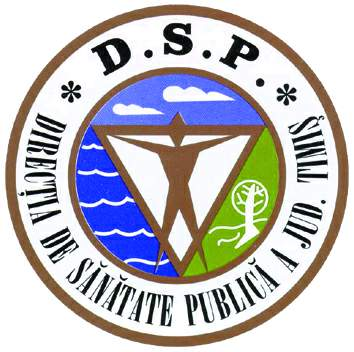 